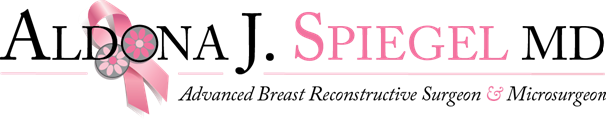  taking these medications 3 weeks before surgery! 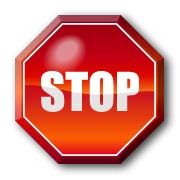 Updated April 2015 A  A 4-Way Cold Tablets  	  A 4-Way Cold Tablets  	  Aches-N-Pain Tablets  Adprin-B Tablets  	  Adprin-B Tablets  	  Advil  	  Advil  	  Aleve  Alka-Seltzer Tablets  Alka-Seltzer Tablets  Alka-Seltzer plus Cold  	  Alka-Seltzer plus Cold  	  Amigesic  Anacin  Anacin  Anaprox, Anaprox DS  	  Anaprox, Anaprox DS  	  Anodynos  Ansaid  Ansaid  Argesic  	  Argesic  	  Artha-G  Arthralgen  Arthralgen  Arthritis Bayer Aspirin  	  Arthritis Bayer Aspirin  	  Arthritis Strength Bufferin  Arthropan  	  Arthropan  	  Arthrotec  	  Arthrotec  	  A.S.A. Enseals  A.S.A. Tablets   A.S.A. Tablets   Ascriptin A/D Tablets  	  Ascriptin A/D Tablets  	  Ascriptin Extra-Strength    Ascriptin Tablets   Ascriptin Tablets  Ascriptin with Codeine  	  Ascriptin with Codeine  	  Asper Buf Tablets   Aspergum   Aspergum  Aspirin (any brand)  	  Aspirin (any brand)  	  Asprimox   Axotal   Axotal  B  Bayer Aspirin Tablets  	  Bayer Aspirin Tablets  	  Bayer Children’s Aspirin  Bayer Children’s Cold Tabs  Bayer Children’s Cold Tabs  Bayer Select Pain Formula   Bayer Select Pain Formula   Bayer Time-Release Aspirin  BC Tablets or Powder  BC Tablets or Powder  Buf-Tabs  	  Buf-Tabs  	  Buff-A Comp No. 3 (with Codeine)  Buff-A Comp Tabs/Capsules   Buff-A Comp Tabs/Capsules   Buffaprin   Bufferin, Arthritis Strength  Bufferin, Arthritis Strength  Bufferin, Extra Strength  	  Bufferin, Extra Strength  	  Bufferin  Bufferin with Codeine No. 3  Bufferin with Codeine No. 3  Buffets II  	  Buffinol   Buffets II  	  Buffinol   Buffex   Buffinol Extra  Buffinol Extra  C-D  Cama Arthritis Pain Reliever   Cama Arthritis Pain Reliever   Cataflam   Children’s Advil Suspension   Children’s Advil Suspension  Children’s Motrin Suspension  Children’s Motrin Suspension  Clinoril  Cope  Cope  Darvon Compound Pulvules   Darvon Compound Pulvules   Darvon Compound-65  Darvon with A.S.A.  Darvon with A.S.A.  Darvon-N with A.S.A.  	  Darvon-N with A.S.A.  	  Dasin Capsules  Daypro  Daypro  Diflunisal Capsules  	  Diflunisal Capsules  	  Diflunisal  Disalcid Capsules  Disalcid Capsules  Doan’s Pills  	  Doan’s Pills  	  Dolobid Tablets  E-H  Easprin  Ecotrin   Emagrin  Endodan  Epromate   Equagesic  	  Equazine-M  Etodolac   Excedrin Tabs/Capsules  Feldene Capsules  Fenoprofen  Fiorgen PF  Fiorinal  Fiorinal with Codeine  Flurbiprofen  Gelpirin  Gensan  Goody’s Headache Powder  Halfprin  Haltran  Herbal Supplements  I-L I-L IBU-Tab   Ibuprin  Ibuprin  Ibuprofen  Ibuprofen  Ibuprofen  Ibuprohm Tabs/Caplets  Indochron E-R Capsules  Indochron E-R Capsules  Indocin  Indocin  Indocin  Indocin-SR Capsules  Indomethacin Capsules  Indomethacin Capsules  Indomethacin Suspension  Indomethacin Suspension  Indomethacin Suspension  Ketorolac  Ketoprofen Capsules  Ketoprofen Capsules  Lanorinal  Lanorinal  Lanorinal  Lodine Tabs/Capsules  Lodine XL  Lodine XL  M  M  Magan  	  Magnaprin Arthritis Strength  Magnaprin Arthritis Strength  Magsal  Magsal  Magsal  Marinol Capsules  	  Marthritic  Marthritic  Meclofenamate Capsules  Meclofenamate Capsules  Meclofenamate Capsules  Meclomen Capsules  	  Medipren Tabs/Caplets  Medipren Tabs/Caplets  Menadol  Menadol  Menadol  Meprogesic  	  Micrainin  Micrainin  Midol  Midol  Midol  Midol IB Tabs/Caplets  	  Mobidin  Mobidin  Mobigesic  Mobigesic  Mobigesic  Momentum  	  Motrin  Motrin  N-O  N-O  Nalfon Tablets/Capsules  	  Naprosyn Tabs/Suspension  Naprosyn Tabs/Suspension  Naproxen  	  Naproxen  	  Naproxen  	  Neocylate  	  Norwich Extra Strength Tabs  Norwich Extra Strength Tabs  Nuprin Tabs/Caplets  Nuprin Tabs/Caplets  Nuprin Tabs/Caplets  Orudis Capsules  	  Oruvail Capsules  Oruvail Capsules  P-R  P-R  Pabalate  	  Pabalate-SF  Pabalate-SF  PAC Tablets  PAC Tablets  PAC Tablets  Pamprin-IB   	  Pepto-Bismol  Pepto-Bismol  Percodan/Percodan-Demi  Percodan/Percodan-Demi  Percodan/Percodan-Demi  Piroxicam Capsules  	  Ponstel Capsules  Ponstel Capsules  Presalin  Presalin  Presalin  Relafen  	  Robaxisal  Robaxisal  Rufen  Rufen  Rufen  S  S  S-A-C  	  Saleto  Saleto  Saleto-200,400,600,800  Saleto-200,400,600,800  Saleto-200,400,600,800  Salflex  	  Salocol  Salocol  Salsalate  Salsalate  Salsalate  Salsitab  	  SK-65 Compound Capsules  SK-65 Compound Capsules  St. Joseph Children Cold Tabs  St. Joseph Children Cold Tabs  St. Joseph Children Cold Tabs  St. Joseph Children Aspirin   Synalgos Capsules  Sulindac  Sulindac  Supac  Supac  Supac  T-Z T-Z Talwin Compound  Talwin Compound  Tolectin 200, 600 Tabs  Tolectin 200, 600 Tabs  Tolmetin Tabs/Capsules  Tamoxifen  Tamoxifen  Toradol Injection/Tabs  Toradol Injection/Tabs   Trendar  	  	  Tricosal  Tricosal  Trigesic  Trigesic   Tri-Pain Tablets  	  Trilisate Tabs/Liquid  Trilisate Tabs/Liquid  VanquishVerin  VanquishVerin   Voltaren  	  Vitamin E  Vitamin E   Zorprin  Zorprin 